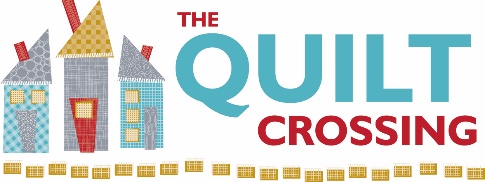 Class Name:  Creative cards 202		Instructor: Gloria BorschowaPre-Class Prep:  USB stick with designs** loaded in the format your machine usesSupplies Required: (please provide brand if possible)Embroidery Machine in good working order and  Embroidery moduleEmbroidery hoops; power cord, foot control ; embroidery foot 75/11 embroidery needles (sharp)**OESD Redwork Greetings CD  #32078**OESD  Greeting Card Stock   size A7 (5” x 7”) Isacorrd thread     1902 Poinsettia RedOESD Fusible Woven OESD tear away tape  or  505 spray adhesiveGlue StickEmbroidery Scissors (Kai double curved are my favorite) More information about  fabric will be sent to you a week before classOptional but helpful supplies (if you want to iron and sew at your table which is fabulous):Large wool pressing pad (17”x17” or more practical 17” x 24”) Dritz mighty travel ironSewing Machine Needed for Class? Yes, or you can rent one for $5, just let us know prior to classWe appreciate it when you buy your class supplies from us - these purchases enable us to offer a robust class schedule and keep your dollars local.Cancellation Policy:  We must commit to our teachers and to other students one week before the class begins so we can’t give refunds or transfers after that time (unless we can fill your spot from the waiting list).  You are welcome to send someone in your place if you are unable to come.  If enrollment has not met the minimum required for the class, we will cancel it four days before the first session.  We love your kids but your fellow students left theirs at home and hope you will too.